Вас вітає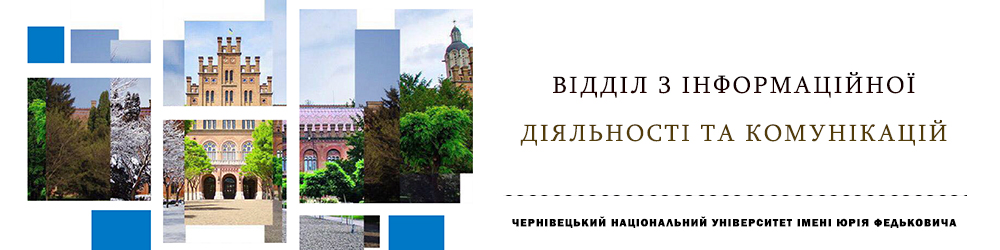 З метою належного висвітлення новин на офіційному сайті Чернівецького національного університету імені Юрія Федьковича представляємо Вашій увазі аплікаційну форму, яка фіксує обов’язкові стандарти оформлення новини. Уважно ознайомтеся!Нагадуємо, що Ви можете поділитися з нами анонсами запланованих заходів та запрошеннями на них, вести спілкування з колегами на тему подій, інформувати та вирішувати супутні питання стосовно новин, надіславши текст і медіа-вміст повідомлення, як і раніше, на пошту: news@chnu.edu.ua.   Для того, щоб наша співпраця мала структурований характер, встановлюємо певні правила та надаємо рекомендації щодо написання/подання матеріалів для сайту та соцмереж Чернівецького національного університету імені Юрія Федьковича:   Текст новини слід надсилати, заповнивши аплікаційну форму, на адресу news@chnu.edu.ua Фото чи афіші до тексту слід підписувати латиницею з назвою заходу+порядковий номер, де «1» означатиме титульне фото;Кількість фото – до 5; розмір титульної картинки – 300Х189 px;Назва матеріалу – до 3-4 слів;Анонс матеріалу – 1 речення із загальною інформацією (що?, де?, коли?);Основний текст – Шрифт Verdana, розмір 10 кегль.Просимо надсилати матеріали про заздалегідь заплановані заходи за день-два до події. Прийом матеріалів для публікації у поточний день здійснюється до 16:00 год. (у п’ятницю до 15:00 год.).Зверніть увагу: публікація новин у вихідні дні не здійснюється. Їхнє висвітлення у мережі після вихідних може бути не актуальним.Дякуємо за розуміння та співпрацю!ЗАЯВКА НА РОЗМІЩЕННЯ ІНФОРМАЦІЇ НА САЙТІ ЧЕРНІВЕЦЬКОГО НАЦІОНАЛЬНОГО УНІВЕРСИТЕТУ ІМЕНІ ЮРІЯ ФЕДЬКОВИЧАhttp://www.chnu.edu.uaЗаявку надсилати за адресою: news@chnu.edu.ua Фото прикріпляти окремими файлами у листі. У темі листа вказувати «На сайт, рубрика «новини»». __________________________________________________________*Від якості та оперативності поданої Вами інформації залежить сприйняття новини читачами офіційного сайту Чернівецького національного університету імені Юрія Федьковича**Редакція сайту залишає за собою право редагування та публікації Вашої новини (відповідно до рішення ректора університету)Дата подання матеріалів у відділПідрозділ університету, який надсилає матеріалиНазва матеріалу (новини)Анонс матеріалу1 речення із загальною інформацією (що?, де?, коли?)Основний текст(Шрифт Verdana,розмір 10 кегль)Побажання щодо дати розміщення новини